ประกาศตรวจคนเข้าเมืองจังหวัดเลยเรื่อง  ประกาศผู้ชนะการเสนอราคาค่าจ้างเหมาบุคคลภายนอกปฏิบัติงาน เป็นผู้ช่วยเจ้าหน้าที่บันทึกข้อมูลงานสืบสวนปราบปราม ตรวจคนเข้าเมืองจังหวัดเลย โดยวิธีเฉพาะเจาะจง .............................................................                  ตามที่ สำนักงานตำรวจแห่งชาติ โดยตรวจคนเข้าเมืองจังหวัดเลย ได้อนุมัติให้จ้างเหมาบุคคลภายนอกปฏิบัติงาน เป็นผู้ช่วยเจ้าหน้าที่บันทึกข้อมูลงานสืบสวนปราบปราม ตรวจคนเข้าเมืองจังหวัดเลย  โดยวิธีเฉพาะเจาะจง เริ่มตั้งแต่วันที่ 1 ตุลาคม 2566 ถึงวันที่ 30 กันยายน 2567 โดยวิธีเฉพาะเจาะจง    จำนวน 12 เดือน เดือนละ 10,050 บาท รวมเป็นเงินทั้งสิ้น  120,600 บาท (หนึ่งแสนสองหมื่นหกร้อยบาทถ้วน)   ซึ่งมีผู้เสนอราคา จำนวน 1 ราย คือ นางสาวสาวิตรี  มีชัย  ได้เสนอราคาค่าจ้างเหมาบุคคลภายนอกปฏิบัติงาน เป็นผู้ช่วยเจ้าหน้าที่บันทึกข้อมูลงานสืบสวนปราบปราม ตรวจคนเข้าเมืองจังหวัดเลย โดยวิธีเฉพาะเจาะจง     เริ่มตั้งแต่วันที่ 1 ตุลาคม 2566 ถึงวันที่ 30 กันยายน 2567 โดยวิธีเฉพาะเจาะจง จำนวน  12 เดือน      เดือนละ 10,050 บาท รวมเป็นเงินทั้งสิ้น 120,600 บาท (หนึ่งแสนสองหมื่นหกร้อยบาทถ้วน) นั้น                    สำนักงานตำรวจแห่งชาติ โดยตรวจคนเข้าเมืองจังหวัดเลย ได้คัดเลือก นางสาวสาวิตรี  มีชัย     เป็นผู้ช่วยเจ้าหน้าที่บันทึกข้อมูลงานสืบสวนปราบปราม ตรวจคนเข้าเมืองจังหวัดเลย และมีคุณสมบัติถูกต้อง ตรงตามเงื่อนไข เป็นประโยชน์ตรงตามความต้องการของทางราชการ เริ่มตั้งแต่วันที่ 1 ตุลาคม 2566           ถึงวันที่ 30 กันยายน 2567 ของตรวจคนเข้าเมืองจังหวัดเลย ต่อไป 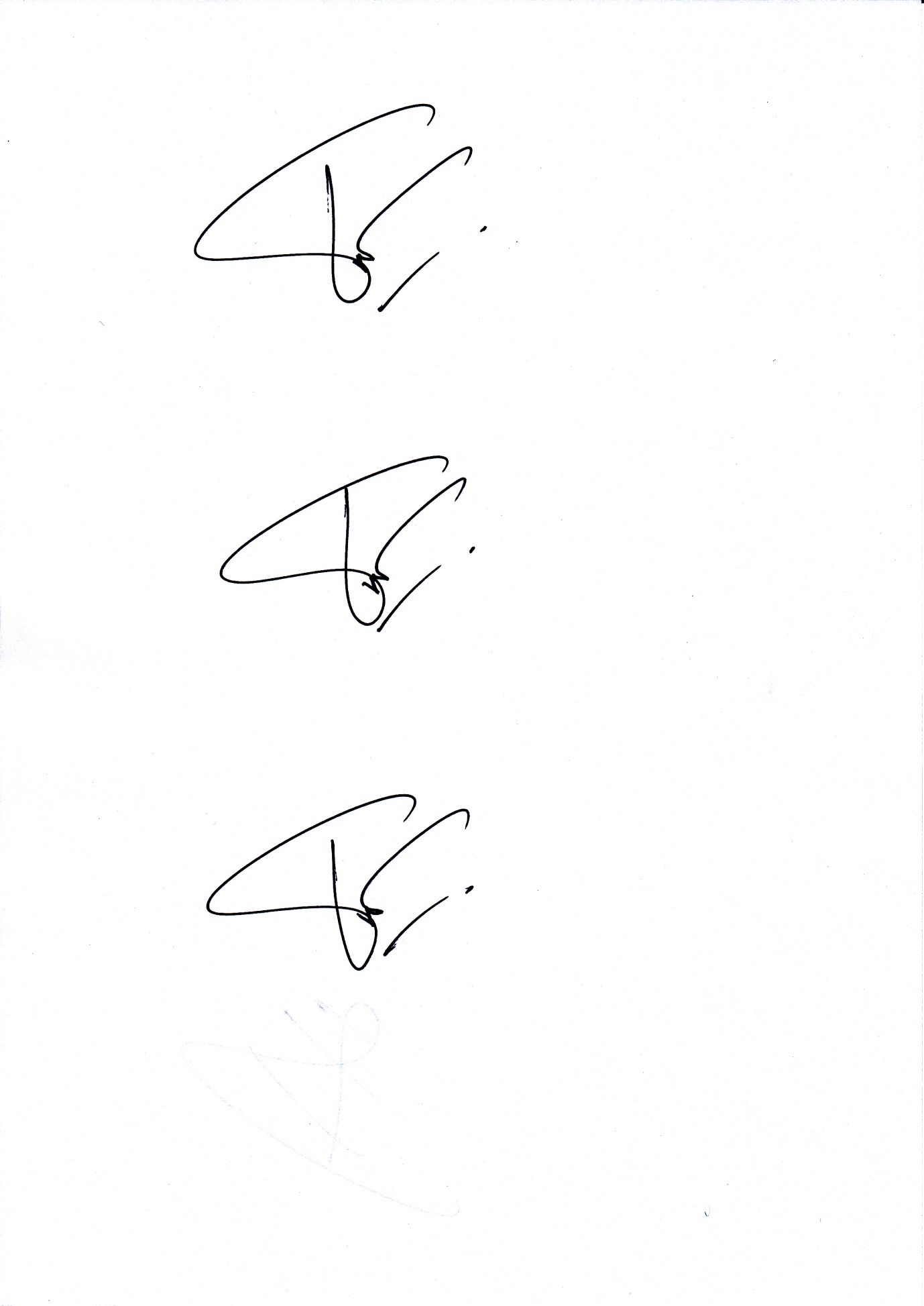              ประกาศ ณ วันที่ 16 พฤศจิกายน  พ.ศ.2566	            พันตำรวจเอก				         (ชนะพณ  สุวรรณศรีนนท์)                                 ผู้กำกับการตรวจคนเข้าเมืองจังหวัดเลย                                                          กองบังคับการตรวจคนเข้าเมือง ๔